Государственное автономное  учреждениедополнительного профессионального образования«Институт развития образования Пермского края»(ГАУ ДПО «ИРО ПК»)ул. Екатерининская, 210,  г. Пермь,  614068тел.: (342) 236-80-59,факс: 236-84-27; e-mail: priem@iro.perm.ruОКПО 02089240, ОГРН 1025900764449, ИНН/КПП 5903005619/590301001Информационный отчетпо краевой онлайн-конференции «Перспективы развития «Библиотеки «ЭПОС» в контексте формирования цифровой образовательной среды в системе общего образования Пермского края» 18-19 ноября 2020С 1 октября по 1 декабря 2020 года в Пермском крае был проведен ряд мероприятий по общественно-профессиональному обсуждению Библиотеки региональной информационно-коммуникационной системы «Электронная Пермская Образовательная Система. Школа». В число мероприятий общественного обсуждения вошли: Проведение экспертного анализа со стороны представителей профессионального сообщества.Проведение выборочного опроса руководящих и педагогических работкников обзеобразовательных организаций Пермского края.Организация открытого обсуждения руководящими и педагогическими работниками общеобразовательных организаций Пермского края. Краевая онлайн-конференция «Перспективы развития Библиотеки «ЭПОС» в контексте формирования цифровой образовательной среды в системе общего образования Пермского края» 18-19 ноября 2020 года.Итоговым мероприятием общественно-профессионального обсуждения стала краевая онлайн-конференция, которая была посвящена обсуждению перспектив развития «Библиотеки «ЭПОС» в контексте формирования цифровой образовательной среды в системе общего образования Пермского края. Предлагаем ознакомиться с материалами конференции.Размещение материалов конференцииПеречень мероприятий, ссылки на их записи, ссылки на презентации, а также руководители представлены в таблице 1:По всем техническим вопросам, связанным с просмотром и скачиванием материалов педагоги и руководители могут обращаться к главному специалисту Центра ЦиРОС Балязиной Екатерине Николаевне, ben-ros@iro.perm.ru, 8-964-195-13-00.Методические характеристики материалов.На пленарном заседании тенденции цифровизации в Пермском крае обсуждались представителями Министерства образования и науки Пермского края, Министерства информационного развития и связи Пермского края, ГБУ «Центр информацтонного развития Пермского края», участниками экспертного анализа общественно-профессионального обсуждения «Библиотеки «ЭПОС» как составной части региональной информационно-коммуникационной системы. В их число вошли представители профессионального сообщества педагогических работников (преподаватели и руководители школ, ВУЗов), представители организации цифровой экономики:Зверева Наталья Евгеньевна, заместитель министра образования и науки Пермского края.Голубцов Алексей Валерьевич, начальник отдела информационных технологий Министерства образования и науки Пермского края, отвечает за поставку техники в школы Пермского края.Толчин Сергей Вячеславович, советник ГБУ «Центр информационного развития Пермского края».Новикова Ольга Николаевна, к.филос.н., доцент, начальник Центра цифровизации и развития образовательных систем ГАУ ДПО «Институт развития образования Пермского края».Брехач Родион Александрович, директор АНО ДПО «ОЦ Каменный город», советник ректора ЧОУ ВО «Западно-Уральский институт экономики и права»; ответственный за организацию общественного обсуждения, в том числе и за организацию данной конференции.Имакаев Виктор Раульевич, д.филос.н., член экспертно-методического совета по инновационной деятельности Пермского края, зав.кафедрой образовательных технологий высшей школы РИНО ФГБОУ ВПО «Пермский государственный национальный исследовательский университет», научный руководитель АНО ДПО «ПрЭСТО», учитель физики МАОУ «Лицей №1», эксперт ЕГЭ.Скорнякова Анна Юрьевна, к.пед.н., доцент кафедры высшей математики и методики обучения математике ФГБОУ ВО «Пермский государственный гуманитарно-педагогический университет»; заместитель декана математического факультета ПГГПУ по ВР, научно-методический руководитель проекта «Волонтеры просвещения ПГГПУ», руководитель магистерской программы «Управление цифровой школой» в ПГГПУ, руководитель магистерской программы «Математика в контексте дополнительного образования детей» в ПГГПУ, доцент кафедры высшей математики НИУ ВШЭ в Перми;Иванов Александр Анатольевич, кандидат техн. наук, доцент кафедры высшей математики ФГБОУ ВПО «Пермский государственный национальный исследовательский университет»;Глебова Дарья Владимировна, руководитель проекта «Шкодим», амбассадор инноваций в образовании (НИУ ВШЭ), бизнес-информатик, преподаватель, региональный эксперт АСИ (Пермский край, Образование);Чепурин Анатолий Викторович, директор МАОУ «Лицей №2» г. Перми;Корнилова Елена Николаевна, заместитель директора по содержанию и качеству образования МБОУ «Верещагинский образовательный комплекс»;Неволина Юлия Максумовна, заместитель директора, учитель географии МАОУ СОШ № 10 г. Чайковский, победитель краевого конкурса «Учитель года».В секции №1 «Использование возможностей «Библиотеки «ЭПОС» при реализации образовательных программ на разных уровнях общего образования» была проведена демонстрация эффективных педагогических практик по использованию инструментария «Библиотеки «ЭПОС» для организации образовательного процесса педагогами общеобразовательных организаций Пермского края, а также обсуждение перспектив развития «Библиотеки ЭПОС» способом загрузки в личный кабинет учителя образовательных материалов, предназначенных для работы на уроке и для самостоятельной работы учащихся во внеурочное время и дома.Выступающие и темы их докладов представлены в таблице 2:В секции №2 «Применение цифровых образовательных ресурсов и коммуникационных платформ в образовательном процессе» было проведено обсуждение использования региональных и федеральных цифровых образовательных ресурсов и коммуникационных платформ в деятельности образовательных организаций.Выступающие и темы их докладов представлены в таблице 3:В секции №3 «Административно-управленческие аспекты внедрения и использования цифровой образовательной среды в работе образовательной организации» обсуждались вопросы развития цифровой образовательной среды: применение региональной информацонно-коммуникационной системы «ЭПОС. Школа» для повышения эффективности цифровой образовательной среды.Выступающие и темы их докладов представлены в таблице 4:Исполнитель: гл. спец. ЦЦиРОС «ИРО ПК» Балязина Е.Н., 83422367981№МероприятиеРуководитель Ссылка на записьСсылка на презентации1.Пленарное заседаниеНовикова О.Н., канд. философ. наук, доцент, Начальник Центра ЦиРОС ГАУ ДПО «ИРО ПК»nolga@iro.perm.ruhttps://yadi.sk/i/a7P6HKAI9iZlYg https://yadi.sk/d/A1r3DIBEGG_jiA?w=1 2.Секция №1 «Использование возможностей «Библиотеки «ЭПОС» при реализации образовательных программ на разных уровнях общего образования»Кочанова Л.В., методист Центра ЦиРОС ГАУ ДПО «ИРО ПК»klv-ros@iro.perm.ru https://yadi.sk/i/tyQIhn_f9raIhg https://yadi.sk/d/bWVtbemszcukLw?w=1 3.Секция №2 «Применение цифровых образовательных ресурсов и коммуникационных платформ в образовательном процессе»Лашова В.А., научный сотрудник Центра ЦиРОС ГАУ ДПО «ИРО ПК»lva-ros@iro.perm.ruhttps://yadi.sk/i/dPQBXYXjaxzhcQ https://yadi.sk/d/duuW0NleTniQbA?w=1 4.Секция №3 «Административно-управленческие аспекты внедрения и использования цифровой образовательной среды в работе образовательной организации»Новикова О.Н., канд. философ. наук, доцент, Начальник Центра ЦиРОС ГАУ ДПО «ИРО ПК»nolga@iro.perm.ruhttps://yadi.sk/i/wO1klSbL2GBQAg https://yadi.sk/d/KSLAZiY7pIS_yw?w=1 №Тема выступленияФ.И.О.Должность, ООУстановочный доклад:"Библиотека "ЭПОС": новые возможности и перспективы"Людмила Владимировна Кочановаklv-ros@iro.perm.ru методист Центра ЦиРОС ГАУ ДПО ИРО ПКОрганизационно-методическое сопровождение деятельности педагогов МАОУ «Гамовская СОШ» по освоению электронной образовательной среды «Библиотека «ЭПОС»Бушкова Наталья Николаевназам директора по УВР МАОУ «Гамовская СОШ» Пермский муниципальный районВозможности использования библиотеки «ЭПОС» для проверки усвоения пройденного материала учащимися с ОВЗ (нарушением интеллекта) Лушникова Татьяна Фёдоровна.Учитель классов для детей с умственной отсталостью (нарушением интеллекта) МАОУ «Гамовская СОШ» Пермский муниципальный районВозможности библиотеки «ЭПОС»: создание и использование тестов для проверки усвоения пройденного материала по английскому языкуМальцева Ирина Николаевнаучитель английского языка МАОУ «Гимназия с угл.изучением ин.языков»г. ЧайковскийБиблиотека «ЭПОС» – цифровая образовательная среда для создания эффективных уроков по английскому языкуСальникова Екатерина ГеоргиевнаУчитель английского языка МБОУ «Большесосновская СОШ» Большесосновский муниципальный район.Использование ресурсов библиотеки «ЭПОС» в организации учебной деятельности учащихся.Худякова Любовь ВалентиновнаУчитель информатики МАОУ «СОШ №36» г. Пермь.№Тема выступленияФ.И.О.Должность, ООУстановочный доклад:Цифровая трансформация в школе.Валентина Афанасьевна Лашоваlva-ros@iro.perm.ru н.с. Центра ЦиРОС ГАУ ДПО ИРО ПКСистема работы гимназии с цифровыми образовательными ресурсами.Светлана Евгеньевна Осиповазаместитель директора, гимназия №3 г. ПермьОпыт применения электронных контрольно-измерительных материалов по математике на базе платформы ОнлайнТестПад для обучающихся 7-9 классов.Любовь ИвановнаШтейниковаучитель МАОУ «Школа №2» Губахинский городской округ Пермский крайОбразовательная платформа MakeTest как средство повышения качества математического образования.Инна Борисовна БаяноваЕлена Владимировна Кабановаучителя математики МАОУ «Гимназия №33» г. ПермьОпыт использования цифровых инструментов в реализации программ дополнительного образования в образовательных организациях Пермского края.Дарья Владимировна ГлебоваProduct Manager проекта "Шкодим"Живой дистант: первая онлайн-метапредметная краевая олимпиада.Мария Александровна Мансветовадиректор АНО ДПО «ПрЭСТО»№Тема выступленияФ.И.О.Должность, ООУстановочный доклад: Подходы к развитию цифровой образовательной среды в Пермском краеОльга Николаевна Новиковаnolga@iro.perm.ru руководитель Центра ЦиРОС ГАУ ДПО ИРО ПКЦифровые образовательные ресурсы для организация дистанционного обучения: «уроки» и управленческие решенияЮлия Максумовна Неволиназаместитель директора МАОУ СОШ № 10 г. ЧайковскийВозможности и ограничения использования «ЭПОС. Библиотеки» при проектировании цифровой образовательной программыАнатолий Викторович Чепуриндиректор МАОУ «Лицей №2»г. Пермь«Библиотека ЭПОС» как ресурс управления профессиональным развитием педагога Елена Николаевна Корниловазаместитель директора  МБОУ «Верещагинский образовательный комплекс» Создание и развитие цифровой образовательной среды в школе: взгляд руководителяЮрий Рафаэлевич Айдаровдиректор МАОУ «СОШ №146 с угл.изучением математики, физики, информатики» г. ПермьНачальник Центра цифровизации и развития образовательных систем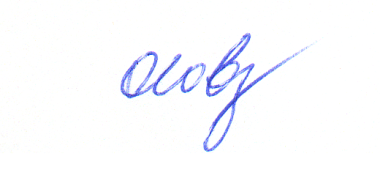       О.Н. Новикова